Шишлова Татьяна АлександровнаВоспитательКонспект занятия по ИЗО деятельности в ДОУ среднейгруппыТема: Нетрадиционные формы в ИЗО деятельности «Цыплята».Цель занятия:1. Учить рисовать цыплят не традиционным способом оттиск —пальцем, располагать рисунок по всей длине листа.2. Использовать дополнительные средства художественнойвыразительности: фломастер, карандаш.3. Воспитывать творческую инициативу, уверенность и желаниезаниматься ИЗО деятельностью.4. Доставить радость от выполненной работы.Материал к занятию:Бумага А-4, акварель или гуашь, карандаши, фломастер.Предварительная работа:Рассматривание иллюстраций к сказкам В.Г.Сутеева.Ход занятия:Дети входят в группу и располагаются вокруг воспитателя (звучитпесня Филиппенко «Цыплята»).Воспитатель: Все узнали эту песенку? (дети узнают)Вот у нас есть мама — Курочка (показывает игрушку — курицу) Онапотеряла своих деток — цыплят. Давайте поможем ей их найти.Сейчас каждый нарисует цыплят, гуляющих на траве.Дети садятся за столы.Воспитатель: Только кисточек у нас нет. Чем же мы будем рисовать?Дети: Пальчиком. (желтая краска уже чуть смочена водой)Воспитатель: Но сначала надо нарисовать травку, по которой будутгулять цыплята. (дети рисуют её карандашом)Воспитатель: А теперь начнем рисовать цыплят. Большим пальчикомрисуем туловище а указательным голову. Можно нарисовать цыплятдруг за другом, по двое по трое.Когда цыплята нарисованы воспитатель предлагает детям дорисоватьклюв, глаза и лапки фломастером.Воспитатель: Вот сколько у нас замечательных, пушистых«комочков» - цыплят. Давайте порадуем маму-курочку.Все её детки прибежали к ней.Работы размещаются рядом с игрушкой — курицей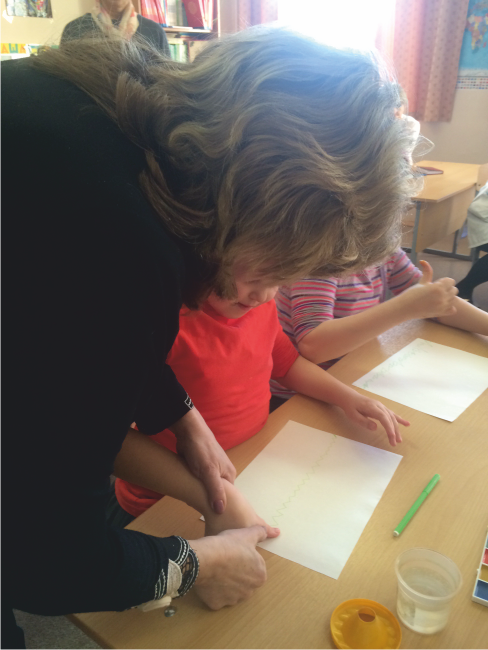 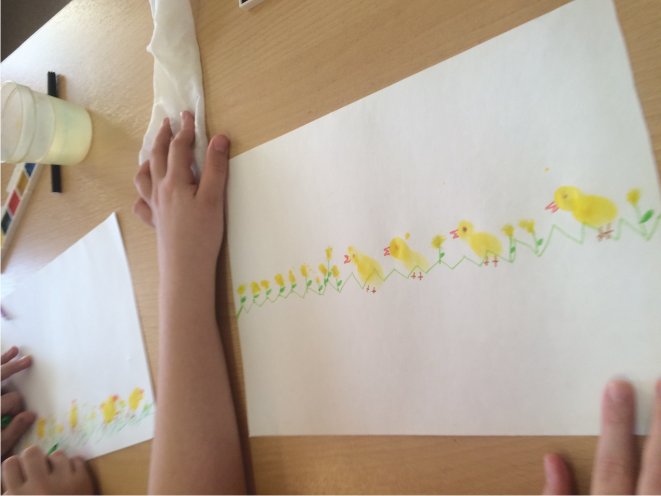 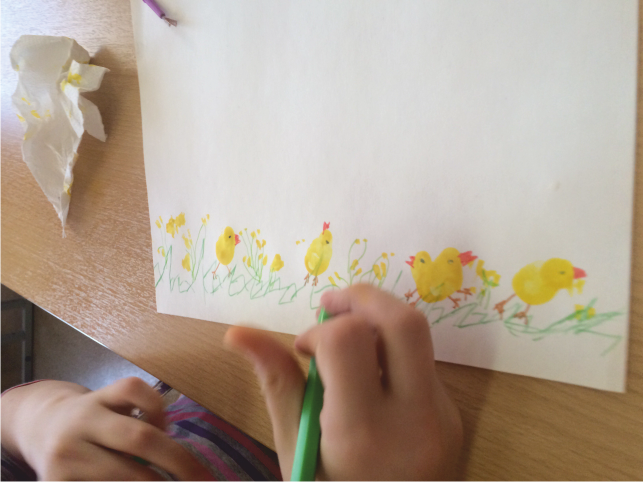 